سلطة إقليم البترا التنموي السياحي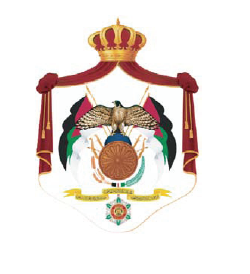 استدراج عروض رقم   /2011والخاص بمشروعنظام أتمتة امانه سر المجالسالمحتوىسلطة إقليم البترا التنموي السياحي.........................3مقدمة ....................................................3أهداف المشروع........................................3 2.0تعليمات لمقدمي العروض ........................................43.0 نطاق العمل..........................................................54.0متطلبات النظام.......................................................55.0 متطلبات وظيفية للنظام ...........................................66.0 التقارير.................................................................87.0متطلبات عامة النظام................................................88.0 معايير التقييم .......................................................10مقدمة سلطة اقليم البترا التنموي السياحي    سلطة إقليم البترا التنموي السياحي هي مؤسسة تنموية ترعى الجهود الوطنية الهادفة إلى إنماء مدينة البترا الأثرية وتطوير قدراتها الخدمية بما يتناسب مع اهميتها التاريخية والحضارية والاقتصادية وتوفير جميع التسهيلات الاستثمارية في المنطقة السياحية.ومن هذا المنطلق تنوي سلطة إقليم البترا التنموي السياحي القيام بتطوير نظام أتمتة عملية الجلسات والاجتماعات لمجلس المفوضين و لجانة, تماشيا مع التطوير الشامل الذي تقوم به السلطة وتحقيقا لرؤية جلالة الملك المعظم في استخدام التكنولوجيا والحاسوب في خدمة العمل وخدمة جميع الدوائر الحكومية 1.2اهداف المشروعترغب سلطة اقليم البترا التنموي السياحي بتطوير نظام امانة سر مجلس المفوضين يهدف الى  :-تقليل حجم العمل الإداري للجلسات و الاجتماعاتأتمتة وتبسيط اجراءات تحضير جداول الاعمال ومحاضر الاجتماعاتتعزيز التواصل بين اعضاء المجلستوفير الوقت والتكلفة لإدارة الجلسات ومتابعة القرارات2.0 تعليمات لمقدمي العروض:   2.1 معلومات الإتصال
في حالة وجود أي استفسارات يرجى الإتصال على العنوان التالي:
أي اسئلة أو استفسارات تكون مرسلة على البريد الإلكتروني او الفاكس المذكورين أعلاهحيث يتم استقبال الاستفسارات خلال الاسبوع الاول من تاريخ طرح العطاء.  3.0 نطاق العمليقوم النظام على أتمتة عمليات المجالس و الاجتماعات من خلال تصميم وتطوير نظام متكامل لجدول اعمال مجلس المفوضين. على ان يكون مبني على تقنية الشبكة العنكبوتية(Web based) .حيث يقوم  النظام بإدارة وأتمته مراحل تحضير ونشر جداول أعمال المجالس واللجان إلكترونياُ. بتعقب حركة البنود و جميع الإجراءات التي تمت عليها بشكل دائم و فوري مما يتيح معرفة حالة البنود والجداول بسرعة و يسر.  4.0  متطلبات النظامإن نظام   المطلوب سيسمح للمجلس من التحكم الكامل في إدارة جداول الجلسات من خلال منظومة آمنة وبنفس الوقت سهولة  التعامل معها من قبل المستخدمين المخولين.النظام المطلوب يهدف الى تغطية دورة حياة ادارة الاجتماعات في المجلس من حيث :-اجراءات ما قبل الجلساتاثناء الجلساتما بعد الجلسات 4.1 اجراءات ما قبل الجلساتسيكون النظام مسؤولاُ عن التحضير للجلسات من حيث :تحضير اجندة الاجتماع دعوة الاعضاءاجراءات الموافقة على الاجندةمشاركة الاجندة والمرفقات مع الاعضاءسوف يحتوي النظام على تدفق لسير العمل من حيث مشاركة البنود ، تحضير الاجندة ، اجراءات الموافقة و عملية النشر على الاعضاء .4.2 اجراءات اثناء الجلسات        ان النظام سيكون له دور فعال اثناء الاجتماعات و المجلس من حيث :تسجيل الحضورتسجيل المناقشاتعرض الاجندة و المرفقات على الاعضاء التصويت على المواضيعخاصية الموافقة الالكترونية على القرارخدمات اخرى (خدمات ادارية وفنية) 4.3اجراءات ما بعد الجلسات         سيكون النظام مسؤولاعن متابعة ما بعد الجلسات من حيث :اصدار محضر الاجتماعات وتوزيعها الكترونياًمتابعة القرارات و البنود الكترونياًاية تقارير تطلب من قبل المسؤول عن النظام5.0  متطلبات وظيفية للنظام   5.1 اللجان و الاعضاء يجب ان يوفر النظام الدعم الكامل لجميع اجتماعات المجلس والجان في السلطة .5.2  جدول الاعمال والبنودسوف يقوم النظام على تغطية  جداول الأعمال والتعامل مع جميع الإجراءات المتعلقة بإنشاء جداول الأعمال إلكترونية لأية جلسة.سوف يقوم النظام على تغطية  جميع عمليات إدخال جداول الأعمال من تعبئة معلومات البنود، إصدار رقم جلسة، وتحديد موعدة الجلسة و أية مرفقات تابعة لها.يجب ان يوفر نظام القدرة على إنشاء وإدارة البنود ضمن جدول الإعمال بتسلسل متحكم به إلكترونيا.      5.3 مخرجات النظام :امكانية مشاهدة البند- جدول الأعمال لأغراض المراجعة و التدقيقإمكانية طباعة البند – جدول لأغراض المراجعة والتدقيقإضافة ملاحظات عامة وخاصةإمكانية إعادة ترتيب البنود وتسلسلها ضمن جدول الإعمال وذلك حسب الأولوية وأهمية البندحذف البند (سلة المحذوفات)مراقبة وتعقب مراحل تطور البندمشاهدة تاريخ إدراج وتعديل البندحالة المعاملاتتحرير او تعديل معلومات البندإمكانية إضافة مذكرات، عروض تقديمية و خرائط إلكترونية على البندامكانية متابعة حالة القرار وارساله الى الجهات المعنية ومتابعة مايحدث عليه من اجراءات(Follow up  )5.4  انشاء محاضر الاجتماعدعم النظام لإنشاء محاضر الاجتماعات إلكترونياً من الجلسات المنعقدة. لتغطي عمليات و إجراءات تعديل بيانات القرارات والتوصيات المتخذة خلال الجلسة للبنود و التأكد من صحة البيانات المدخلة. 5.5 التوزيع توزيع ونشر جداول الإعمال على صفحة الأعضاء للاطلاع بالإضافة إلى عمليات التبليغ الإلكتروني عن طريق البريد الإلكتروني و الرسائل النصية5.6 الأرشفةيجب ان يوفر النظام الية لأرشفة جداول الاعمال و الملفات المرفقة بالإضافة الى محاضر الاجتماعات. 5.7 البحث يجب ان يوفر النظام الية بحث دقيقة وعملية لتغطي احتياجات المجلس و ستقدم عن طريق واجهة تعامل سهلة الإستخدام مناسب حتى يتم البحث عن المعلومات بشكل سهل و مناسب.يجب ان يتوافر بالبحث مايلي :البحث برقم الجلسةالبحث نوع اللجنةموضوع البندالبحث بالقرارالقرارات اللجانالبحث بنص. البحث ضمن فترة زمنية معينةالبحث بسنة الجلسةاية طريقة بحث تطلب لاحقاً  6.0 التقارير يجب ان يوفر النظام اية تقارير تحدد من قبل السلطة.7.0  متطلبات عامة للنظاميجب ان يكون تصميم شاشات النظام بشكل يناسب السلطة.وجود نظام صلاحيات للمستخدمين بحيث يتم تحديد الصلاحيات لكل مستخدم مع  إمكانية إعطاء شاشات محددة للمستخدمين كل حسب وظيفته ويحددها مسئول النظامامكانية ربط الصلاحية بالقرار للمستخدمينتوفير اعلى موصفات الامن و الحماية .يجب ان يكون سهل الإدارة والاستخدام .ان تكون قاعدة البيانات متوافقة مع SQL Server 2008  او Oracleان يكون النظام مبني على (Web based)ان يكون النظام باللغتين العربية والانجليزية.ان يكون للشركة  خبرات برمجيه مشابه مع ارفاق تفاصيل الخبراتأن يتوفر مع النظام دليل للمستخدمين تقوم السلطة بتوفير المعدات Hardware   المطلوبة على أن يتم تحديدها بشكل تفصيلي وكامل مسبقاًأن يكون النظام متوافق مع أنظمة التشغيل المتوفرة في السلطة على الشركة تحديد شخص مسؤول عن إدارة المشروع وتعين الكادر الذي سيقوم على اعداد النظام.ان تقوم الشركة بأرشفة قرارات المجالس السابقة علما انها موجودة ومخزنة  بصيغة (doc.)أن يكون النظام قادر على تسجيل حركات المستخدمين (Log File) لكل مستخدم للنظام .إمكانية عمل نسخة احتياطية (back up) للنظام في أي وقتان يتم تزويد السلطة بخطة شاملة لكيفية تطبيق النظام مع المدة الزمنية لذلكيجب أن يتم تزويد السلطة بخطة تدريبية شاملة للنظام.أن تكون مدة الصيانة للنظام ثلاثة سنوات على الأقل من تاريخ التسليم.ان يتم ارفاق السيرة الذاتية للقائمين على اعداد النظام.  8.0 معايير التقييم:التقييم الفني والمالي:على الجهة المتقدمة للعطاء ارفاق عرضين منفصلين (فني ومالي)  على ان تتم المفاضلة للعرض الفني اولا وبنسبة 50 علامة  .وستتم عملية المفاضلة للعرض المالي في حالة تحقيق 75% على الاقل من العرض الفني للجهة المتقدمة وبنسبة 50 علامة على ان يكون العرض المالي مفصل لجميع البنود.السيد نهار الرواضية    قسم العطاءاتسلطة اقليم البترا التنموي السياحيهاتف: 032157092 تحويلة 124 فاكس:032157091